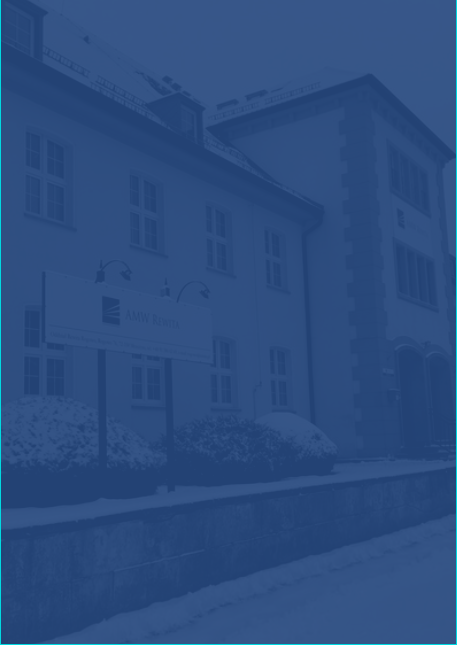 OFERTA PRACYRECEPCJONISTKA / RECEPCJONISTAamw rewita SP. Z O. O, ODDZIAŁ REWITA ROGOWO,ROGOWO 76, 72-330 MRZEŻYNOOBOWIĄZKI:	· czynności związane z obsługą Gości indywidualnych;· obsługa systemu rezerwacyjnego;· przyjmowanie rezerwacji indywidualnych;· przyjmowanie i bieżące rozliczanie wpłat za pobyt;· analiza wykorzystania bazy hotelowej;· przygotowanie raportu stanu żywionych;WYMAGANIA:	· doświadczenie na w/w stanowisku;· dokładność i sumienność w wykonywaniu powierzonych obowiązków;· dyspozycyjność i umiejętność pracy pod presją czasu;· gotowość do pracy w systemie zmianowym; · aktualna książeczka zdrowia;· wysoka kultura osobista;OFERUJEMY:	· zatrudnienie w okresie 01.04-31.10.2022r. oraz 01.06.-30.09.2022r;· możliwość przedłużenia współpracy;· umowę zlecenie - stawka godzinowa;· terminową wypłatę wynagrodzenia; · dobrą atmosferę w pracy i przyjazny zespół;· wsparcie merytoryczne w przygotowaniu do pracy;· możliwość zakwaterowania i wyżywienia; Zgodnie z art.6 ust.1 lit. a ogólnego rozporządzenia o ochronie danych osobowych z dnia 27 kwietnia 2016 r ( RODO) wyrażam zgodę na przetwarzanie moich danych osobowych zawartych w kwestionariuszu osobowym, zwanym CV  dla potrzeb aktualnej       i przyszłych rekrutacji przez AMW REWITA Sp. z o.o. z siedzibą w Warszawie ( 03-310 ) przy ul. Św. Jacka Odrowąża 15”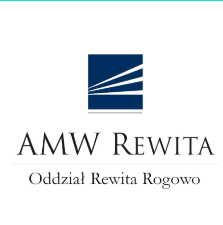 